OMB No. 1905-0210Expiration Date: 03/31/2019Burden:  5.0 Minutes2018 EIA Energy Conference Customer Satisfaction SurveyQuestion 1 – 4.  A drop down menu for each question. The respondent chooses one answer on a scale of poor to excellent. Question 5. What were your favorite sessions?   List of conference sessions – a drop down menu ~~~ choose all that apply Question 6. Who were your favorite speakers? List of speakers and their conference session - a drop down menu ~~~ choose all that apply Question 7. What did you like the most about the conference?   (Choose all that apply)                                               Access to EIA staffBreakout sessions Facility (Washington Hilton) Networking opportunitiesPlenary sessionsProduct Demos during receptionOther (Please specify ~ open ended question)Question 8.  Any topic suggestions for our future conference?~~~Answer is open-ended~~~Question 9. Do you feel the registration fee was worth the value you received from the conference?Question 10. Any other thoughts or suggestions?~~~Answer is open-ended~~~Question 11. How likely is it that you would recommend the EIA conference to a friend or colleague? Not at all likely								      Extremely likelyQuestionPoorFairSatisfactoryGoodExcellentOverall rating of the conferenceRelevance of the conference topicsQuality of the presentations Quality of the conference facilitiesYes, a good value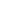 Not sureNo, not a good value 012345678910